Publicado en Madrid el 17/07/2019 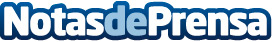 Atlas Vital, tiene la técnica para combatir las migrañas y dolores de cabezaTratamiento sin necesidad de usar medicamentos y con resultados en una sola sesiónDatos de contacto:Alberto Gómez 633849012Nota de prensa publicada en: https://www.notasdeprensa.es/atlas-vital-tiene-la-tecnica-para-combatir-las Categorias: Nacional Medicina Medicina alternativa http://www.notasdeprensa.es